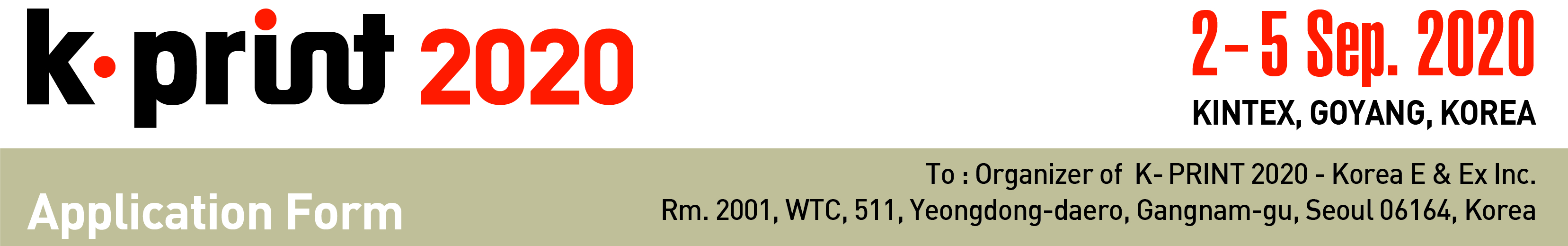 1. Exhibition Choice                            [√ Please tick an exhibition which you wish to participate in.]2. Applicant                                                     □ Manufacturer □ Importer3. Type of Booth Space [ 1 booth: 3 x 3= 9sqm]* Special Benefit1) Discount of K-PRINT 2018 Exhibitor : USD 100 Discount per 9sqm2) Early Bird Benefit (Only applicable if 100% payment is received by below-due dates)    1st early bird deadline (USD 200 Discount per 9sqm) : 31. March, 2020 2nd early bird deadline (USD 100 Discount per 9sqm) : 29. May, 2020* Benefit no.1 and 2 can be applied duplicable.4. Requests on booth assignment5. Payment Options □ Cheques / Bank drafts should be made to : Korea E & Ex Inc. □ Telegraphic transfer can be made to : Bank : Woori Bank                                 Branch : Korea World Trade Center                                 Account No. : 1081-500-336520                                 Swift Code : HVBKKRSEAccount Holder : Korea E & Ex Inc.Bank Address : 511, Yeongdong-daero, Gangnam-gu, Seoul, KoreaWe hereby apply exhibiting space for the K-PRINT 2020 . We agree to abide the Conditions and Regulation of Participation states on reverse side of this application form as defined in the Exhibitor’s Service Manual.Authorized Person                               Title                               Signature                                      Date                               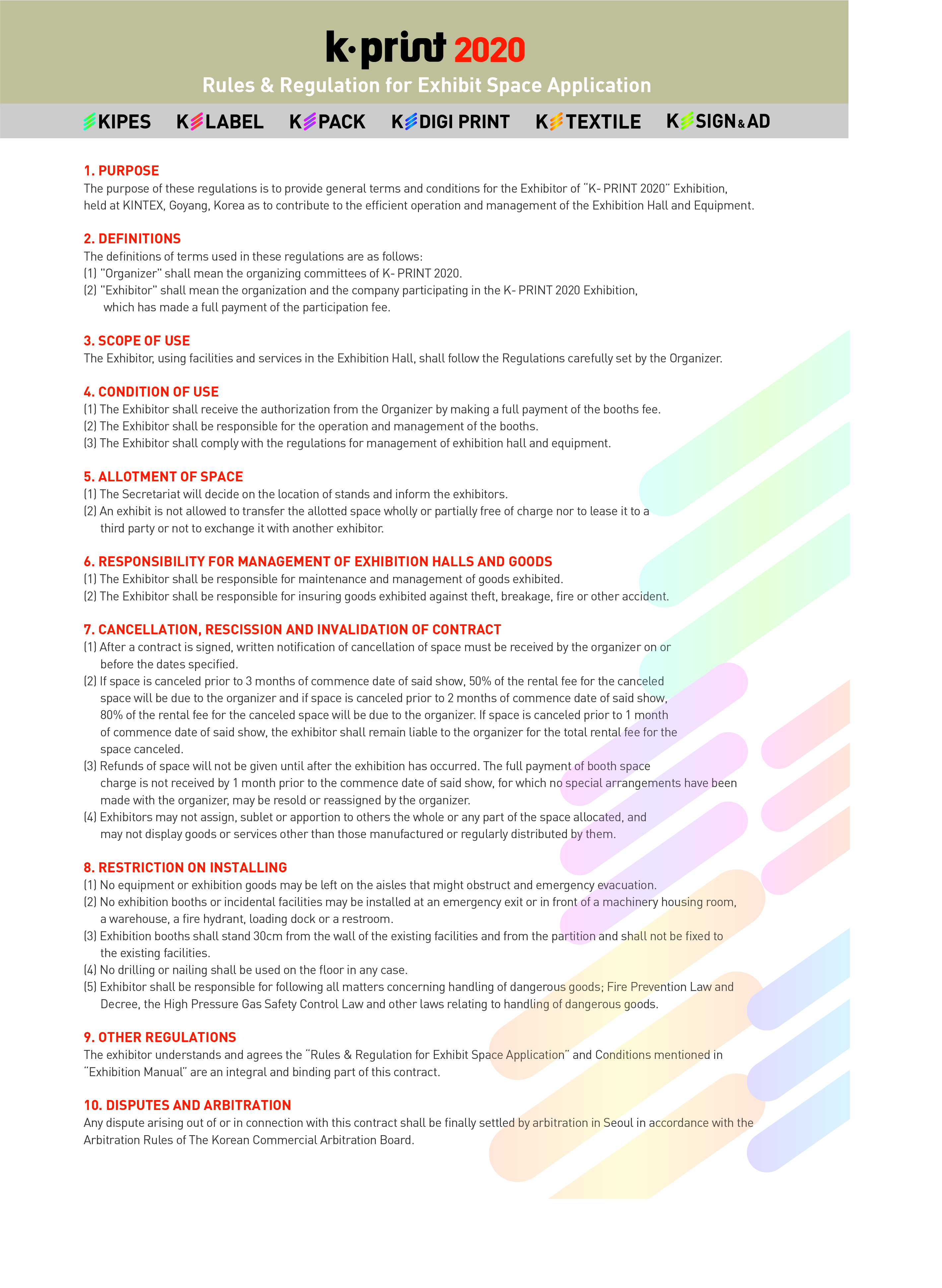 KIPESK-LabelK-PackK-Digi PrintK-TextileK-Sign & ADCompany NameCompany DetailsAddressCompany DetailsCountryTelCompany DetailsURLFaxContactNameE-mailContactDept.Position□ Please contact our Korean agent/representative for further communication□ Please contact our Korean agent/representative for further communication□ Please contact our Korean agent/representative for further communication□ Please contact our Korean agent/representative for further communication□ Please contact our Korean agent/representative for further communicationAgent NameTelContact PersonFax□ Space OnlyUSD 2,600 x                Booth(s) = USD                             □ Shell SchemeUSD 3,400 x                Booth(s) = USD                             